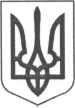 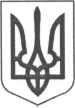 НОСІВСЬКА МІСЬКА РАДА
НОСІВСЬКОГО РАЙОНУ ЧЕРНІГІВСЬКОЇ ОБЛАСТІ
ВИКОНАВЧИЙ КОМІТЕТ                      РІШЕННЯ26 квітня 2018 року	м. НосівкаПро місцеві податки та збори на 2019 рікКеруючись статтею 28 Закону України «Про місцеве самоврядування в Україні», обговоривши проекти  рішень міської ради « Про місцеві податки та збори на 2019 рік» та «Про оприлюднення проекту рішення міської ради « Про місцеві податки та збори на 2019 рік»  , виконавчий комітет міської ради вирішив:        1.Погодити  проекти рішень « Про  місцеві податки та збори на 2019 рік»  та «Про оприлюднення проекту рішення міської ради «Про місцеві податки та збори на 2019 рік».      2.Подати проекти рішень «Про місцеві податки та зборів на 2019 рік» та  «Про оприлюднення проекту рішення міської ради « Про місцеві податки та збори на 2019 рік»  без змін та доповнень на розгляд постійних комісій та сесії міської ради.        3.Контроль за виконанням даного рішення покласти на начальника відділу економічного розвитку, інвестицій та регуляторної діяльності виконавчого апарату міської ради Малинко Н.В. та начальника фінансового управління міської ради Пазуху В.І.Перший заступник міського голови                                             О.В.Яловський